          Győrtelek Község Önkormányzata Polgármestere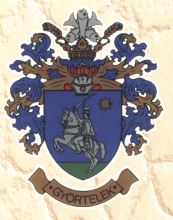 4752 Györtelek Kossuth út 47.Telefon/fax: 44/557-050E-mail: polgh@gyortelek.hu, halmi@gyortelek.huGyörtelek Község Képviselő-testületénekhatáskörében eljáró Polgármestere51/2020. (VI.11.) határozataaz M49 gyorsforgalmi úttal kapcsolatos egyeztetési eljárás lezárásáról Magyarország Kormánya a veszélyhelyzet kihirdetéséről szóló 40/2020. (III.11.) Kormányrendeletében Magyarország egész területére veszélyhelyzetet hirdetett ki.Györtelek Község Polgármestereként, a katasztrófavédelemről és a hozzá kapcsolódó egyes törvények módosításáról szóló 2011. évi CXXVIII. törvény 46.§ (4) bekezdésében döntéshozatalt biztosító jogkörömben eljárva, úgy határozok, hogy:az M49 gyorsforgalmi útra (M3 autópálya – Ökörítófülpös közötti szakasz) és az út melletti területeire vonatkozó Településszerkezeti tervének, Helyi építési szabályzatának és Szabályozási tervének módosítása – az M49 sz. út terveinek beillesztésére – megnevezésű tervezés folyamatában meghirdette partnerségi egyeztetését 2020. május 5-én.A tervezet a Község hivatalos honlapján 2020. május 5.- 2020. május 21-ig megjelent, hogy véleményezni lehessen.A településfejlesztési koncepcióról, az integrált településfejlesztési stratégiáról és a településrendezési eszközökről, valamint egyes településrendezési sajátos jogintézményekről szóló 314/2012. (XI. 8.) Korm. rendelet és a 143/2020. (IV.22.) Korm. rendelet szerinti véleményezési eljárás folyamatában, a lefolytatott partnerségi, lakossági egyeztetés során a tervezettel kapcsolatban érdemi észrevétel, eltérő vélemény nem érkezett.döntök, mivel eltérő vélemény nem érkezett, ezzel a településfejlesztési, településrendezési és településképi feladataival összefüggő partnerségi egyeztetések szabályairól szóló 13/2017.(VI.23.) önkormányzati rendelet szerinti partnerségi véleményezési szakaszt lezárja. Végrehajtásért felelős: Halmi József polgármesterVégrehajtási határidő: azonnalGyörtelek, 2020. 06. 11.			       		 					  Halmi József              polgármester                             Győrtelek Község Önkormányzata Polgármestere4752 Györtelek Kossuth út 47.Telefon/fax: 44/557-050  E-mail: polgh@gyortelek.hu, halmi@gyortelek.huGyörtelek Község Képviselő-testületénekhatáskörében eljáró Polgármestere49/2020. (V.14.) határozataa gyermekjóléti és gyermekvédelmi feladatok ellátásról szóló, 2019. évi átfogó értékelés jóváhagyásárólMagyarország Kormánya a veszélyhelyzet kihirdetéséről szóló 40/2020. (III.11.) Kormányrendeletében Magyarország egész területére veszélyhelyzetet hirdetett ki.Györtelek Község Polgármestereként, a katasztrófavédelemről és a hozzá kapcsolódó egyes törvények módosításáról szóló 2011. évi CXXVIII. törvény 46.§ (4) bekezdésében döntéshozatalt biztosító jogkörömben eljárva, az önkormányzat érdekében, nevében a gyermekek védelméről és a gyámügyi igazgatásról szóló 1997. évi XXXI. törvény 96.§ (6) bekezdése alapján,-  a  gyámhatóságokról, valamint a gyermekvédelmi és gyámügyi eljárásról szóló 149/1997. (IX. 10.) Kormányrendelet 10. számú mellékletének tartalmi követelményeinek megfelelő,- az önkormányzat gyermekjóléti és gyermekvédelmi feladatainak ellátásáról szóló – az előterjesztés mellékletét képező – átfogó, 2019. évre vonatkozó értékelését megismertem, és azt jóváhagyólag elfogadom.Györtelek, 2020. május 14.Halmi József                          polgármester